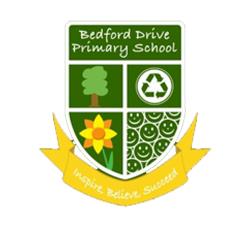 AUTUMN 1AUTUMN 1AUTUMN 2SPRING 1SPRING 2SUMMER 1SUMMER 2Cross Curricular ThemesWhole School Connector:‘A Moment in Time’(History & Music)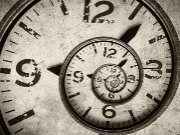 Whole School Connector:‘A Moment in Time’(History & Music)Whole School Connector:‘A Moment in Time’(History & Music) Whole School Connector:‘Adrift’(PSHE / Values / UNICEF)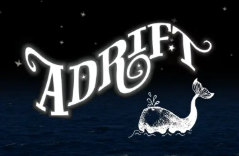 Whole School Connector:‘The Way Things Work’(Science, DT, Computing)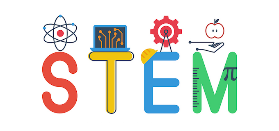 Whole School Connector:‘Think Global’(Geography & Art)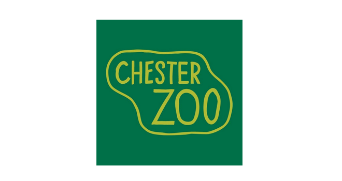 Cross Curricular ThemesPersonal Journeys Toys Toys The Queen The Queen Explorers! Explorers! Cross Curricular ThemesMaterialsMaterialsMaterialsPlants / STEM ProjectPlants / STEM ProjectAnimals Including HumansAnimals Including HumansCross Curricular ThemesSeason Change / Weather patternsSeason Change / Weather patternsSeason Change / Weather patternsSeason Change / Weather patternsSeason Change / Weather patternsSeason Change / Weather patternsSeason Change / Weather patternsLiteracy Counts
Book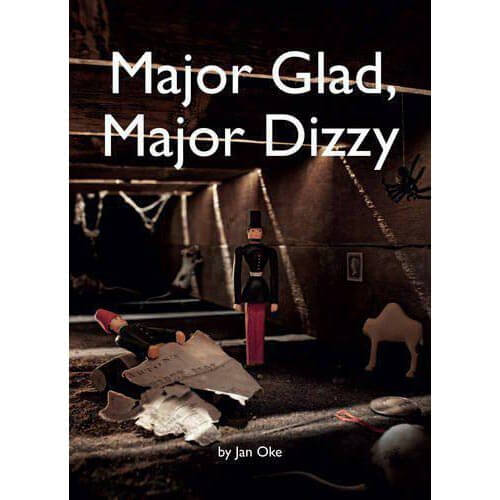 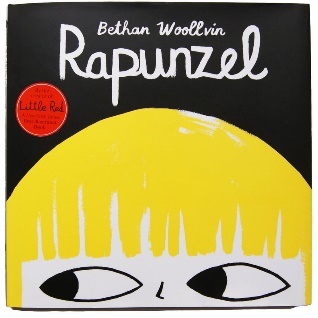 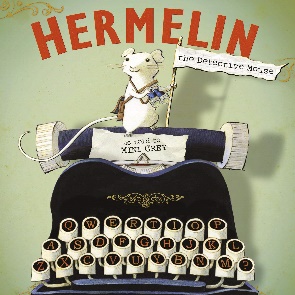 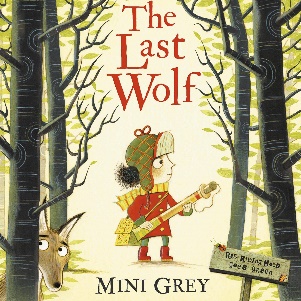 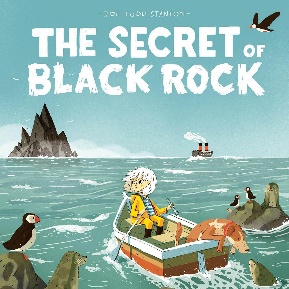 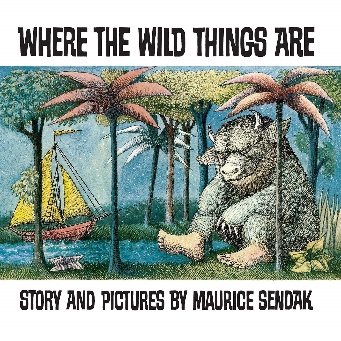 Literacy Counts
BookWriting descriptionsStory writingWriting descriptionsStory writingInstructional writingWrite a traditional taleWriting a recipeStory writingPostcardsReturn storiesInformation textPortal storiesWhole Class Novel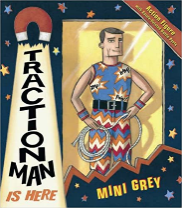 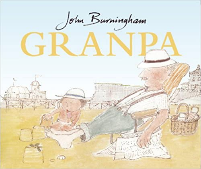 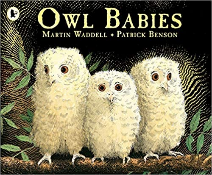 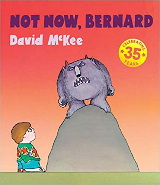 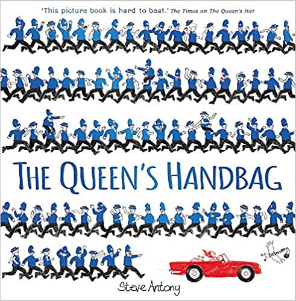 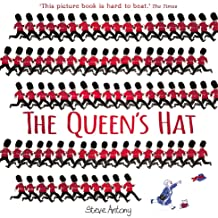 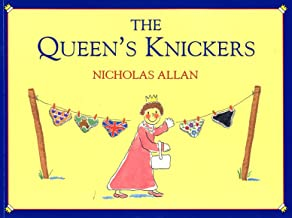 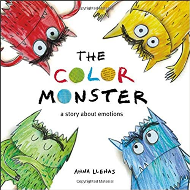 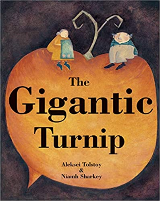 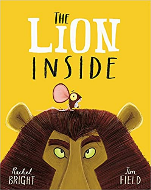 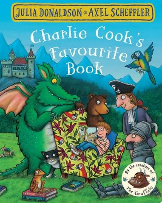 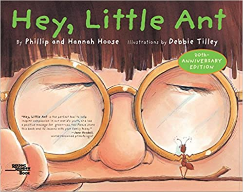 Whole Class NovelTraditional Tales Traditional Tales Traditional Tales Traditional Tales Traditional Tales Traditional Tales Traditional Tales 